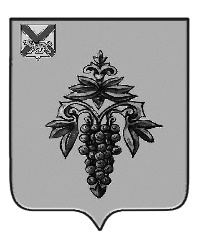 ДУМА ЧУГУЕВСКОГО МУНИЦИПАЛЬНОГО ОКРУГА Р Е Ш Е Н И ЕВ соответствии со статьей 24 Устава Чугуевского муниципального округа, Дума Чугуевского муниципального округаРЕШИЛА:	1. Внести изменения в решение Думы Чугуевского муниципального района от 28 апреля 2020 года № 27-НПА «О Реестре должностей муниципальной службы в органах местного самоуправления Чугуевского муниципального округа».	2. Направить указанное решение главе Чугуевского муниципального округа для подписания и опубликования.Зам.председателя ДумыЧугуевского муниципального округа                                         		    О.А Дябаот 24.09.2021г.№ 270О внесении изменений в решение Думы Чугуевского муниципального округа от 28 апреля 2020 года № 27-НПА «О Реестре должностей муниципальной службы в органах местного самоуправления Чугуевского муниципального округа»О внесении изменений в решение Думы Чугуевского муниципального округа от 28 апреля 2020 года № 27-НПА «О Реестре должностей муниципальной службы в органах местного самоуправления Чугуевского муниципального округа»О внесении изменений в решение Думы Чугуевского муниципального округа от 28 апреля 2020 года № 27-НПА «О Реестре должностей муниципальной службы в органах местного самоуправления Чугуевского муниципального округа»